UNIVERSIDAD NACIONAL DEL CALLAO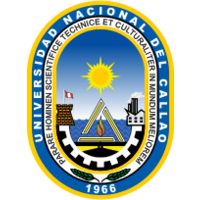 ESCUELA DE POSGRADO           HOJA DE VIDA-2023-ADATOS PERSONALESAPELLIDO PATERNO:			APELLIDO MATRNO:			NOMBRES:				LUGAR DE NACIMIENTO (Departamento, Provincia y Distrito):ESTADO CIVIL:				FECHA DE NACIMIENTO:		DOCUMENTO DE IDENTIDAD:		DOMICILIO Actual (Departamento, Provincia y Distrito):	TELÉFONO Y CELULAR:			1.10.  E-MAIL:					ESTUDIOS REALIZADOSBACHILLER EN:			OBTENIDO EN LA UNIVERSIDAD:		TITULO PROFESIONAL EN:		      OBTENIDO EN LA UNIVERSIDAD:		IDIOMA EXTRANJERO:			EXPERIENCIA LABORAL PROFESIONAL O ACADÉMICALUGAR ACTUAL DE TRABAJO:		CARGO QUE OCUPA:			TIEMPO DE SERVICIO:			TELÉFONO Y DIRECCIÓN:	OTROS CENTROS DE TRABAJO:		CARGO QUE OCUPÓ:		TIEMPO DE SERVICIOS:	REFERENCIASEVENTOS ACADÉMICOS ASISTIDOS:	______________________			    FIRMA